WANTED POSTER5 pointsWHAT IT IS:Create a WANTED POSTER for a person from the current culture that we are learning about.TO DO:  Create a WANTED POSTER for a person from the current culture that we are learning about.  The poster should include the following:A sketch of what the person probably looks like. A reward amount listing the specific crime committed by the person A fictitious quote from a person living at the time showing what people might have said about this wanted person. The approximate date this poster would have been posted. A written description of what the person has done in their life. This can be done by hand, on the computer or using the internet.  If you want touse the internet, try this web site:  http://www.readwritethink.org/classroom-resources/student-interactives/printing-press-30036.htmlEXAMPLE: 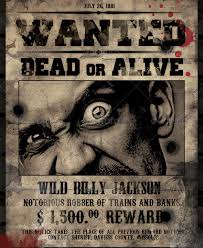 